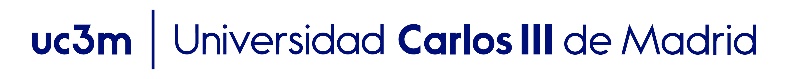 FORMULARIO DE INSCRIPCIÓN | THESIS TALK 2016-2017Escuela de Doctorado de la Universidad Carlos III de MadridDATOS PERSONALESTESIS DOCTORALDESEO PARTICIPAR EN LAS SESIONES VOLUNTARIAS DE PREPARACIÓN:□ SÍ				□ NOIDIOMA:□ ESPAÑOL		□ INGLÉS□ Confirmo que mi participación en esta actividad cuenta con la autorización de mi tutor y/o director de tesis.□ Confirmo que los datos y la información difundida en mi presentación no están sujetos a confidencialidad.□ Acepto las condiciones del concurso y sus criterios de evaluación, de los cuales he sido informado. Asimismo, doy mi consentimiento para que mi intervención en la sesión final de concurso pueda ser grabada y difundida como parte del archivo audiovisual de la Universidad Carlos III de Madrid con fines docentes o promocionales.Formulario de inscripción | Thesis Talk 2016-2017Escuela de Doctorado - Universidad Carlos III de Madrid. C/ Madrid, 126, Edificio Carmen Martín Gaite, despacho  18.1.C.07. 28903 Getafe (Madrid) e-mail: seguimientodoctorado@uc3m.esLos datos personales recogidos serán incorporados y tratados en el fichero POSTGRADO, cuya finalidad es dar soporte a los procesos de gestión académica de alumnos de estudios oficiales de postgrado (máster y doctorado). El fichero está inscrito en el Registro de Ficheros de Datos Personales de la Agencia de Protección de Datos de la Comunidad de Madrid. Los datos personales podrán ser cedidos según las previsiones del propio fichero así como aquellas otras previstas en la Ley. El órgano responsable del fichero es la Gerencia de la Universidad, y la dirección donde el interesado podrá ejercer los derechos de acceso, rectificación, cancelación y oposición ante el mismo es: C/ Madrid nº 126, 28903, Getafe; todo lo cual se informa en cumplimiento del artículo 5 de la Ley Orgánica 15/1999, de 13 de diciembre, de Protección de Datos de Carácter Personal.APELLIDOS Y NOMBRE:DNI – NIE – PASAPORTE :CORREO ELECTRÓNICO:TELÉFONO FIJO:TELÉFONO MÓVIL:TÍTULO:RESUMEN:PROGRAMA DE DOCTORADO:DIRECTOR:FechaFirma